物品等入札参加資格申請書類確認表　　　　　　　　　　　　　　　　　　　　　　　　　　　　　　　　　　　　　　　№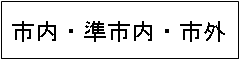 商号：　　※提出する書類のチェック欄に○を記入。有・無は該当を○で囲む。※各種証明書は申請日から３ヵ月以内に発行されたものとする。備考　　　　　　　　　　　　　　　　　　　　　　　　　　　　　　　　　　　　　　　　　　　　　　　　書類№提　出　書　類提　出　書　類提　出　書　類チェック欄チェック欄備　考書類№提　出　書　類提　出　書　類提　出　書　類法人個人備　考１-1入札参加資格審査申請書（物品等）入札参加資格審査申請書（物品等）入札参加資格審査申請書（物品等）-入札等参加資格審査入力票入札等参加資格審査入力票入札等参加資格審査入力票朱書きで記入する。１-2営業経歴書営業経歴書営業経歴書１-3実績調書実績調書実績調書独自様式・別紙不可１-4市内営業所等の調査票市内営業所等の調査票市内営業所等の調査票有・無有・無１-5使用印鑑届　使用印鑑届　使用印鑑届　有・無有・無１-6委任状　委任状　委任状　有・無有・無１-7免税事業者届出書免税事業者届出書免税事業者届出書有・無有・無１-8誓約書　２種類（　談合　・　暴力団排除関係　）誓約書　２種類（　談合　・　暴力団排除関係　）誓約書　２種類（　談合　・　暴力団排除関係　）添付1財務諸表（写し可）財務諸表（写し可）財務諸表（写し可）直近１年分添付2納税証明書（写し可）国税法人：その３の３×添付2納税証明書（写し可）国税個人：その３の２×添付2納税証明書（写し可）市税市税全税目（直近２年分）　　　　　　　　　※佐野市に納税義務のある方要領参照　直近２年分添付3印鑑証明書（原本）印鑑証明書（原本）印鑑証明書（原本）コピー不可添付4現在事項全部証明書または履歴事項全部証明書（写し可）現在事項全部証明書または履歴事項全部証明書（写し可）現在事項全部証明書または履歴事項全部証明書（写し可）×添付5身分証明書（写し可）身分証明書（写し可）身分証明書（写し可）×添付6特約店又は代理店証明書（写し可）特約店又は代理店証明書（写し可）特約店又は代理店証明書（写し可）有・無有・無添付7許認可等の証明書の写し許認可等の証明書の写し許認可等の証明書の写し有・無有・無添付8物品等入札参加資格申請書類確認表物品等入札参加資格申請書類確認表物品等入札参加資格申請書類確認表チェック済みの本確認表を申請書とあわせて提出する。‐長３封筒（84円切手貼付、返信用宛名記載済）長３封筒（84円切手貼付、返信用宛名記載済）長３封筒（84円切手貼付、返信用宛名記載済）‐Ａ４判クリアホルダー（クリアファイル）Ａ４判クリアホルダー（クリアファイル）Ａ４判クリアホルダー（クリアファイル）